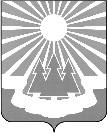 Администрация
муниципального образования «Светогорское городское поселение» Выборгского района Ленинградской областиПОСТАНОВЛЕНИЕОб утверждении административного регламента предоставления муниципальной услуги «Выдача разрешения на создание места (площадки) накопления твёрдых коммунальных отходов» (Сокращенное наименование: «Выдача разрешения на создание места накопления ТКО»)В соответствии с Федеральным законом от 27.07.2010 № 210-ФЗ «Об организации предоставления государственных и муниципальных услуг», Федеральным законом от 06.10.2003 № 131-ФЗ «Об общих принципах организации местного самоуправления в Российской Федерации», Федеральным законом от 24.06.1998 № 89-ФЗ «Об отходах производства и потребления», Постановлением Правительства Российской Федерации от 31.08.2018 № 1039 «Об утверждении правил обустройства мест(площадок) накопления твердых коммунальных отходов и ведения их реестра», Федеральным законом от 30.03.1999 № 52-ФЗ «О санитарно-эпидемиологическом благополучии населения» администрация муниципального образования «Светогорское городское поселение» Выборгского района Ленинградской областиП О С Т А Н О В Л Я Е Т:1. Утвердить административный регламент предоставления муниципальной услуги «Выдача разрешения на создание места (площадки) накопления твёрдых коммунальных отходов» (Сокращенное наименование: «Выдача разрешения на создание места накопления ТКО» (Приложение).2. Опубликовать настоящее постановление в газете «Вуокса» и разместить на официальном сайте муниципального образования «Светогорское городское поселение» Выборгского района Ленинградской области www.mo-svetogorsk.ru в разделе «Документы/Нормативные правовые акты».3. Контроль за исполнением настоящего постановления возложить на заместителя главы администрации А.А. Ренжина.И.о. главы администрации								 С.В. ДавыдовИсполнитель: Хорева С.Ю.Согласовано: Ренжин А.А. 	      Андреева Л.А. 	                 Цурко А.А. Разослано: в дело, ОГХ, ОУИ, регистр НПА, сайт МО, пресс-центр «Вуокса»Приложениек постановлению администрацииМО «Светогорское городское поселение»от 18.09.2019 № 371Административный регламентадминистрации муниципального образования «Светогорское городское поселение»Выборгского района Ленинградской области по предоставлению муниципальной услуги «Выдача разрешения на создание места (площадки) накопления твёрдых коммунальных отходов» (Сокращенное наименование: «Выдача разрешения на создание места накопления ТКО»)1. Общие положенияНастоящий административный регламент предоставления муниципальной услуги «Выдача разрешения на создание места (площадки) накопления твёрдых коммунальных отходов» (далее - административный регламент, муниципальная услуга) определяет порядок, стандарт и сроки при предоставлении муниципальной услуги.Заявителями, имеющими право на получение муниципальной услуги, являются: - физические (юридические) лица, индивидуальные предприниматели, являющиеся собственниками участков, сооружений, планируемых к использованию в качестве мест (площадок) накопления твердых коммунальных отходов, либо их уполномоченные представители (далее - заявитель);Представлять интересы заявителя имеют право:представители, действующие в силу полномочий, основанных на доверенности или договоре;Муниципальную услугу предоставляет администрация муниципального образования «Светогорское городское поселение» Выборгского района Ленинградской области (далее Администрация). Структурным подразделением, ответственным за предоставление муниципальной услуги, является отдел городского хозяйства администрации муниципального образования «Светогорское городское поселение» Выборгского района Ленинградской области (далее – Отдел). Информация о месте нахождения, Администрации, предоставляющей муниципальную услугу, организации, участвующей в предоставлении услуги (далее – Организации) и не являющихся многофункциональными центрами предоставления государственных и муниципальных услуг, графиках работы, контактных телефонах, адресах электронной почты (далее – сведения информационного характера) размещаются:на информационных стендах в месте предоставления муниципальной услуги по адресу: Ленинградская область, Выборгский район, г. Светогорск, ул. Победы, 22 (в доступном для заявителей месте);на официальном Интернет-сайте Администрации http://mo-svetogorsk.ru/; на сайте Государственного бюджетного учреждения Ленинградской области «Многофункциональный центр предоставления государственных и муниципальных услуг» (далее - ГБУ ЛО «МФЦ»): http://mfc47.ru/;на Портале государственных и муниципальных услуг (функций) Ленинградской области (далее - ПГУ ЛО) / на Едином портале государственных услуг (далее – ЕПГУ): www.gu.lenobl.ru/ www.gosuslugi.ru.Стандарт предоставления муниципальной услуги2.1. Полное наименование муниципальной услуги – «Выдача разрешения на создание места (площадки) накопления твёрдых коммунальных отходов».Сокращенное наименование: «Выдача разрешения на создание места накопления ТКО».2.2. Муниципальную услугу предоставляет: администрация муниципального образования «Светогорское городское поселение» Выборгского района Ленинградской области.В предоставлении муниципальной услуги участвуют: ГБУ ЛО «МФЦ»; Заявление на получение муниципальной услуги с комплектом документов принимаются:1) при личной явке:-в администрацию;-в филиалах, отделах, удаленных рабочих местах ГБУ ЛО «МФЦ»;2) без личной явки:- почтовым отправлением в администрацию;- в электронной форме через личный кабинет заявителя на ПГУ ЛО/ ЕПГУ.Заявитель может записаться на прием для подачи заявления о предоставлении муниципальной услуги следующими способами:1) посредством ПГУ ЛО/ЕПГУ – в администрацию, в ГБУ ЛО «МФЦ»;2) по телефону – администрации: 8(813 78) 60-680, ГБУ ЛО «МФЦ»;3) посредством сайта администрации: http://mo-svetogorsk.ru/, ГБУ ЛО «МФЦ».Для записи заявитель выбирает любую свободную для приема дату и время в пределах установленного в администрации или ГБУ ЛО «МФЦ» графика приема заявителей.2.3. Результатом предоставления муниципальной услуги является: выдача разрешения на создание места (площадки) накопления твёрдых коммунальных отходов или уведомления об отказе в выдаче разрешения на создание места (площадки) накопления твёрдых коммунальных отходов.Результат предоставления муниципальной услуги предоставляется (в соответствии со способом, указанным заявителем при подаче заявления и документов):1) при личной явке:в администрацию,в филиалах, отделах, удаленных рабочих местах ГБУ ЛО «МФЦ»;2) без личной явки:почтовым отправлением;в электронной форме через личный кабинет заявителя на ПГУ ЛО/ ЕПГУ.2.4. Срок предоставления муниципальной услуги не должен превышать 
10 рабочих дней с даты поступления заявления в администрацию.        В целях оценки заявки на предмет соблюдения требований законодательства Российской Федерации в области санитарно-эпидемиологического благополучия населения к местам (площадкам) накопления твердых коммунальных отходов уполномоченный орган запрашивает позицию соответствующего территориального органа федерального органа исполнительной власти, уполномоченного осуществлять федеральный государственный санитарно-эпидемиологический надзор (далее - запрос).  По запросу уполномоченного органа территориальный орган федерального органа исполнительной власти, уполномоченного осуществлять федеральный государственный санитарно-эпидемиологический надзор, подготавливает заключение и направляет его в уполномоченный орган в срок не позднее 5 календарных дней со дня поступления запроса.В случае направления запроса срок рассмотрения заявки может быть увеличен по решению уполномоченного органа до 20 календарных дней, при этом заявителю не позднее 3 календарных дней со дня принятия такого решения уполномоченным органом направляется соответствующее уведомление.2.5. Правовые основания для предоставления муниципальной услуги. Федеральный закон от 24 июня 1998 года № 89-ФЗ «Об отходах производства и потребления»;Постановление Правительства Российской Федерации от 31 августа 2018 года 
№ 1039 «Об утверждении правил обустройства мест(площадок) накопления твердых коммунальных отходов и ведения их реестра»;Федеральный закон от 30 марта 1999 года № 52-ФЗ «О санитарно-эпидемиологическом благополучии населения».2.6. Исчерпывающий перечень документов, необходимых в соответствии с законодательными или иными нормативными правовыми актами для предоставления муниципальной услуги, подлежащих предоставлению заявителем:заявление о предоставлении муниципальной услуги с необходимым перечнем сведений, предусмотренных приложением № 1 к настоящему административному регламенту;документ, удостоверяющий личность заявителя;учредительные документы (при обращении юридического лица);документ, удостоверяющий право (полномочия) представителя физического или юридического лица, если с заявлением обращается представитель заявителя;согласие на обработку персональных данных.2.7. Исчерпывающий перечень документов (сведений), необходимых в соответствии с законодательными или иными нормативными правовыми актами для предоставления муниципальной услуги, находящихся в распоряжении государственных органов, органов местного самоуправления и подведомственных им организаций (за исключением организаций, оказывающих услуги, необходимые и обязательные для предоставления муниципальной услуги) и подлежащих представлению в рамках межведомственного информационного взаимодействия.В целях оценки заявки на предмет соблюдения требований законодательства Российской Федерации в области санитарно-эпидемиологического благополучия населения к местам (площадкам) накопления твердых коммунальных отходов уполномоченный орган запрашивает позицию соответствующего территориального органа федерального органа исполнительной власти, уполномоченного осуществлять федеральный государственный санитарно-эпидемиологический надзор.Органы, предоставляющие муниципальную услугу, не вправе требовать от заявителя:представления документов и информации или осуществления действий, представление или осуществление которых не предусмотрено нормативными правовыми актами, регулирующими отношения, возникающие в связи с предоставлением муниципальной услуги; представления документов и информации, в том числе подтверждающих внесение заявителем платы за предоставление муниципальных услуг, которые находятся в распоряжении органов, предоставляющих муниципальные услуги, иных государственных органов, органов местного самоуправления либо подведомственных государственным органам или органам местного самоуправления организаций, участвующих в предоставлении муниципальной услуги, за исключением документов, включенных в определенный частью 6 статьи 7 Федерального закона от 27.07.2010 № 210-ФЗ «Об организации предоставления государственных и муниципальных услуг» (далее – Федеральный закон № 210-ФЗ) перечень документов Заявитель вправе представить указанные документы и информацию в органы, предоставляющие государственные услуги, и органы, предоставляющие муниципальные услуги, по собственной инициативе;осуществления действий, в том числе согласований, необходимых для получения муниципальной услуги и связанных с обращением в иные государственные органы, органы местного самоуправления, организации (за исключением получения услуг, являющихся необходимыми и обязательными для предоставления муниципальной услуги, включенных в перечни, предусмотренные частью 1 статьи 9 Федерального закона № 210-ФЗ, а также документов и информации, предоставляемых в результате оказания таких услуг;- представления документов и информации, отсутствие и (или) недостоверность которых не указывались при первоначальном отказе в приеме документов, необходимых для предоставления муниципальной услуги, либо в предоставлении муниципальной услуги, за исключением следующих случаев:- изменение требований нормативных правовых актов, касающихся предоставления муниципальной услуги, после первоначальной подачи заявления о предоставлении муниципальной услуги;- наличие ошибок в заявлении о предоставлении муниципальной услуги и документах, поданных заявителем после первоначального отказа в приеме документов, необходимых для предоставления или муниципальной услуги, либо в предоставлении муниципальной услуги и не включенных в представленный ранее комплект документов;- истечение срока действия документов или изменение информации после первоначального отказа в приеме документов, необходимых для предоставления муниципальной услуги, либо в предоставлении муниципальной услуги;- выявление документально подтвержденного факта (признаков) ошибочного или противоправного действия (бездействия) должностного лица органа, предоставляющего государственную услугу, или органа, предоставляющего муниципальную услугу, муниципального служащего, работника многофункционального центра, работника организации, предусмотренной частью 1.1 статьи 16 Федерального закона № 210-ФЗ, при первоначальном отказе в приеме документов, необходимых для предоставления муниципальной услуги, либо в предоставлении муниципальной услуги, о чем в письменном виде за подписью руководителя органа, предоставляющего муниципальную услугу, руководителя многофункционального центра при первоначальном отказе в приеме документов, необходимых для предоставления муниципальной услуги, либо руководителя организации, предусмотренной частью 1.1 статьи 16 Федерального закона № 210-ФЗ, уведомляется заявитель, а также приносятся извинения за доставленные неудобства.2.8. Исчерпывающий перечень оснований для приостановления предоставления муниципальной услуги.Основания для приостановления предоставления муниципальной услуги не предусмотрены.2.9. Исчерпывающий перечень оснований для отказа в приеме документов, необходимых для предоставления муниципальной услуги. В приеме документов, необходимых для предоставления муниципальной услуги, может быть отказано в следующих случаях:1) непредставление заявления о предоставлении муниципальной услуги.2.10. Исчерпывающий перечень оснований для отказа в предоставлении муниципальной услуги.Основаниями для принятия решения об отказе в предоставлении муниципальной услуги являются:1) несоответствие заявления о выдаче разрешения на создание места (площадки) накопления твёрдых коммунальных отходов установленной форме;2) несоответствие места (площадки) накопления твердых коммунальных отходов требованиям Правил благоустройства территории МО «Светогорское городское поселение» утвержденных решением совета депутатов МО «Светогорское городское поселение» от 
18 октября 2017 года № 42, требованиям законодательства Российской Федерации в области санитарно-эпидемиологического благополучия населения, иного законодательства Российской Федерации, устанавливающего требования к местам (площадкам) накопления твердых коммунальных отходов.2.11. Муниципальная услуга предоставляется бесплатно.2.12. Максимальный срок ожидания в очереди при подаче запроса о предоставлении муниципальной услуги и при получении результата предоставления муниципальной услуги составляет не более 15 минут.2.13. Срок регистрации запроса заявителя о предоставлении муниципальной услуги составляет в администрации МО «Светогорское городское поселение»:при личном обращении – в день поступления заявления;при направлении заявления почтовой связью в ОМСУ – в день поступления заявления;при направлении заявления на бумажном носителе из МФЦ в ОМСУ – в день передачи документов из МФЦ в ОМСУ;при направлении заявления в форме электронного документа посредством ЕПГУ или ПГУ ЛО – в день поступления заявления на ПГУ ЛО, или на следующий рабочий день (в случае направления документов в нерабочее время, в выходные, праздничные дни).2.14. Требования к помещениям, в которых предоставляется муниципальная услуга, к залу ожидания, местам для заполнения запросов о предоставлении муниципальной услуги, информационным стендам с образцами их заполнения и перечнем документов, необходимых для предоставления муниципальной услуги.2.14.1. Предоставление муниципальной услуги осуществляется в специально выделенных для этих целей помещениях администрации или в МФЦ.2.14.2. Наличие на территории, прилегающей к зданию, не менее 10 процентов мест (но не менее одного места) для парковки специальных автотранспортных средств инвалидов, которые не должны занимать иные транспортные средства. Инвалиды пользуются местами для парковки специальных транспортных средств бесплатно. На территории, прилегающей                       к зданию, в которых размещены МФЦ, располагается бесплатная парковка для автомобильного транспорта посетителей, в том числе предусматривающая места для специальных автотранспортных средств инвалидов.2.14.3. Помещения размещаются преимущественно на нижних, предпочтительнее на первых этажах здания, с предоставлением доступа в помещение инвалидам.2.14.4. Здание (помещение) оборудуется информационной табличкой (вывеской), содержащей полное наименование администрации, а также информацию о режиме его работы.2.14.5. Вход в здание (помещение) и выход из него оборудуются лестницами с поручнями и пандусами для передвижения детских и инвалидных колясок.2.14.6. В помещении организуется бесплатный туалет для посетителей, в том числе туалет, предназначенный для инвалидов.2.14.7. При необходимости работником МФЦ, администрации инвалиду оказывается помощь в преодолении барьеров, мешающих получению ими услуг наравне с другими лицами.2.14.8. Вход в помещение и места ожидания оборудованы кнопками, а также содержат информацию о контактных номерах телефонов для вызова работника, ответственного за сопровождение инвалида.2.14.9. Дублирование необходимой для инвалидов звуковой и зрительной информации, а также надписей, знаков и иной текстовой и графической информации знаками, выполненными рельефно-точечным шрифтом Брайля, допуск сурдопереводчика и тифлосурдопереводчика.2.14.10. Оборудование мест повышенного удобства с дополнительным местом для собаки-проводника и устройств для передвижения инвалида (костылей, ходунков).2.14.11. Характеристики помещений приема и выдачи документов в части объемно-планировочных и конструктивных решений, освещения, пожарной безопасности, инженерного оборудования должны соответствовать требованиям нормативных документов, действующих на территории Российской Федерации.      2.14.12. Помещения приема и выдачи документов должны предусматривать места для ожидания, информирования и приема заявителей. 2.14.13. Места ожидания и места для информирования оборудуются стульями (кресельными секциями, скамьями) и столами (стойками) для оформления документов с размещением на них бланков документов, необходимых для получения муниципальной услуги, канцелярскими принадлежностями, а также информационными стендами, содержащими актуальную и исчерпывающую информацию, необходимую для получения муниципальной услуги, и информацию о часах приема заявлений.2.14.14. Места для проведения личного приема заявителей оборудуются столами, стульями, обеспечиваются канцелярскими принадлежностями для написания письменных обращений.2.15. Показатели доступности и качества муниципальной услуги.2.15.1. Показатели доступности муниципальной услуги (общие, применимые в отношении всех заявителей):1) транспортная доступность к месту предоставления муниципальной услуги;2) наличие указателей, обеспечивающих беспрепятственный доступ к помещениям, в которых предоставляется услуга;3) возможность получения полной и достоверной информации о муниципальной услуге в администрации, МФЦ, по телефону, на официальном сайте органа, предоставляющего услугу, посредством ЕПГУ, либо ПГУ ЛО;4) предоставление муниципальной услуги любым доступным способом, предусмотренным действующим законодательством;5) обеспечение для заявителя возможности получения информации о ходе и результате предоставления муниципальной услуги с использованием ЕПГУ и (или) ПГУ ЛО.2.15.2. Показатели доступности муниципальной услуги (специальные, применимые в отношении инвалидов):1) наличие инфраструктуры, указанной в пункте 2.14;2) исполнение требований доступности услуг для инвалидов;3) обеспечение беспрепятственного доступа инвалидов к помещениям, в которых предоставляется муниципальная услуга;2.15.3. Показатели качества муниципальной услуги:1) соблюдение срока предоставления муниципальной услуги;2) соблюдение времени ожидания в очереди при подаче запроса и получении результата; 3) осуществление не более одного обращения заявителя к должностным лицам администрации или работникам ГБУ ЛО «МФЦ» при подаче документов на получение муниципальной услуги и не более одного обращения при получении результата в администрации или в ГБУ ЛО «МФЦ»;4) отсутствие жалоб на действия или бездействия должностных лиц администрации, поданных в установленном порядке.2.15.4. После получения результата услуги, предоставление которой осуществлялось в электронном виде через ЕПГУ или ПГУ ЛО, либо посредством МФЦ, заявителю обеспечивается возможность оценки качества оказания услуги.2.16. Перечисление услуг, которые являются необходимыми и обязательными для предоставления муниципальной услуги. Для предоставления муниципальной услуги получение услуг, которые являются необходимыми и обязательными для предоставления муниципальной услуги, не требуется.2.17. Иные требования, в том числе учитывающие особенности предоставления муниципальной услуги в МФЦ и особенности предоставления муниципальной услуги в электронной форме.2.17.1. Предоставление муниципальной услуги посредством МФЦ осуществляется в подразделениях ГБУ ЛО «МФЦ» при наличии вступившего в силу соглашения о взаимодействии между ГБУ ЛО «МФЦ» и администрации. Предоставление муниципальной услуги в иных МФЦ осуществляется при наличии вступившего в силу соглашения о взаимодействии между ГБУ ЛО «МФЦ» и иным МФЦ. 2.17.2. Предоставление муниципальной услуги в электронном виде осуществляется при технической реализации услуги посредством ПГУ ЛО и/или ЕПГУ.3. Состав, последовательность и сроки выполнения административных
процедур, требования к порядку их выполнения3.1. Предоставление муниципальной услуги регламентирует и включает в себя следующие административные процедуры:1) Прием и регистрация заявления о предоставлении муниципальной услуги и прилагаемых к нему документов – 1 календарный день;2) Рассмотрение заявления о предоставлении муниципальной услуги и прилагаемых к нему документов – 6 календарных дней;3) В случае направления запроса в территориальный орган федерального органа исполнительной власти, уполномоченного осуществлять федеральный государственный санитарно-эпидемиологический надзор срок рассмотрения заявки может быть увеличен по решению уполномоченного органа до 20 календарных дней, при этом заявителю не позднее 3 календарных дней со дня принятия такого решения уполномоченным органом направляется соответствующее уведомление.4) Издание уведомления о выдаче разрешения на создание места (площадки) накопления твёрдых коммунальных отходов или уведомления об отказе в выдаче разрешения на создание места (площадки) накопления твёрдых коммунальных отходов – 1 календарный день;5) Направление заявителю уведомления о выдаче разрешения на создание места (площадки) накопления твёрдых коммунальных отходов или уведомления об отказе в выдаче разрешения на создание места (площадки) накопления твёрдых коммунальных отходов - 2 календарных дня.Последовательность административных действий (процедур) по предоставлению муниципальной услуги отражена в блок – схеме, представленной в Приложении № 2 к настоящему Административному регламенту.3.1.2. Прием и регистрация заявления о предоставлении муниципальной услуги.3.1.2.1. Основание для начала административной процедуры: поступление в администрацию заявления и документов, перечисленных в пункте 2.6 настоящего административного регламента.3.1.2.2. Содержание административного действия, продолжительность и (или) максимальный срок его выполнения: должностное лицо, ответственное за делопроизводство, принимает представленные (направленные) заявителем заявление и документы и в тот же день регистрирует их в соответствии с правилами делопроизводства, установленными в администрации.Срок выполнения административной процедуры составляет не более 1 календарного дня.3.1.2.3. Лицо, ответственное за выполнение административной процедуры: должностное лицо администрации, ответственное за делопроизводство.3.1.2.4. Критерием принятия решения является соответствие заявления требованиям, установленным пунктом 2.9 настоящего административного регламента.3.1.2.5. Результат выполнения административной процедуры: регистрация (отказ в регистрации) заявления о предоставлении муниципальной услуги и прилагаемых к нему документов.3.1.3. Рассмотрение заявления о предоставлении муниципальной услуги и прилагаемых к нему документов. 3.1.3.1. Основание для начала административной процедуры: поступление заявления и прилагаемых к нему документов должностному лицу, ответственному за формирование проекта решения, после регистрации указанных документов.3.1.3.2. Содержание административного действия (административных действий), продолжительность и (или) максимальный срок его (их) выполнения: 3.1.3.2.1. Проверка документов на комплектность и достоверность, проверка сведений, содержащихся в представленных заявлении и документах, в целях оценки их соответствия требованиям и условиям на получение муниципальной услуги, а также формирование проекта решения по итогам рассмотрения заявления и документов в течение 6 календарных дней с даты регистрации заявления о предоставлении муниципальной услуги и прилагаемых к нему документов.3.1.3.4. Лицо, ответственное за выполнение административной процедуры: должностное лицо, ответственное за формирование проекта решения.3.1.3.5. Критерий принятия решения: наличие/отсутствие оснований, предусмотренных пунктом 2.10 настоящего административного регламента.3.1.3.6. Результат выполнения административной процедуры: подготовка проекта решения о включении сведений о месте (площадке) накопления твердых коммунальных отходов в реестр или уведомления об отказе во включении таких сведений в реестр.3.1.4. Издание уведомления о включении сведений о месте (площадки) накопления твердых коммунальных отходов в реестр или уведомления об отказе во включении таких сведений в реестр.3.1.4.1. Основание для начала административной процедуры: представление должностным лицом, ответственным за формирование проекта соответствующего решения, проекта соответствующего решения должностному лицу, ответственному за принятие и подписание соответствующего решения.3.1.4.2. Содержание административного действия (административных действий), продолжительность и (или) максимальный срок его (их) выполнения: рассмотрение проекта соответствующего уведомления, а также заявления и представленных документов должностным лицом, ответственным за принятие и подписание соответствующего уведомления о предоставлении услуги или об отказе в предоставлении услуги, в течение 1 календарного дня с даты подготовки проекта соответствующего уведомления. 3.1.4.3. Лицо, ответственное за выполнение административной процедуры: должностное лицо, ответственное за принятие и подписание соответствующего решения о предоставлении услуги или об отказе в предоставлении услуги.3.1.4.4. Критерий принятия решения: наличие/отсутствие оснований, предусмотренных пунктом 2.10 настоящего административного регламента.3.1.4.5. Результат выполнения административной процедуры: подписание лицом, ответственным за выполнение административной процедуры уведомления о включении сведений о месте (площадки) накопления твердых коммунальных отходов в реестр или уведомления об отказе во включении таких сведений в реестр.3.1.5. Направление уведомления о включении сведений о месте (площадки) накопления твердых коммунальных отходов в реестр или уведомления об отказе во включении таких сведений в реестр.3.1.5.1. Основание для начала административной процедуры: подписание уведомления о включении сведений о месте (площадки) накопления твердых коммунальных отходов в реестр или уведомления об отказе во включении таких сведений в реестр должностным лицом, ответственным за принятие и подписание соответствующего уведомления.3.1.5.2. Содержание административного действия, продолжительность и (или) максимальный срок его выполнения:Должностное лицо, ответственное за делопроизводство, регистрирует результат предоставления муниципальной услуги не позднее 2 календарных дней с даты подписания уведомления о включении сведений о месте (площадки) накопления твердых коммунальных отходов в реестр или уведомления об отказе во включении таких сведений в реестр.Должностное лицо, ответственное за делопроизводство, направляет заявителю результат предоставления муниципальной услуги способом, указанным в заявлении не позднее 2 дней с даты подписания уведомления о включении сведений о месте (площадки) накопления твердых коммунальных отходов в реестр или уведомления об отказе во включении таких сведений в реестр, должностным лицом, ответственным за принятие и подписание соответствующего уведомления.Экземпляр уведомления по результатам предоставления муниципальной услуги направляется заявителю способом, позволяющим подтвердить факт получения уведомления.3.1.5.3. Лицо, ответственное за выполнение административной процедуры: должностное лицо, ответственное за делопроизводство в администрации.3.1.5.4. Результат выполнения административной процедуры: направление заявителю результата предоставления муниципальной услуги способом, указанным в заявлении.3.2. Особенности выполнения административных процедур в электронной форме3.2.1. Предоставление муниципальной услуги на ЕПГУ и ПГУ ЛО осуществляется в соответствии с Федеральным законом от 27.07.2010 № 210-ФЗ «Об организации предоставления государственных и муниципальных услуг», Федеральным законом от 27.07.2006 № 149-ФЗ «Об информации, информационных технологиях и о защите информации», постановлением Правительства Российской Федерации от 25.06.2012 № 634 «О видах электронной подписи, использование которых допускается при обращении за получением государственных и муниципальных услуг».3.2.2. Для получения муниципальной услуги через ЕПГУ или через ПГУ ЛО заявителю необходимо предварительно пройти процесс регистрации в Единой системе идентификации и аутентификации (далее – ЕСИА). 3.2.3. Муниципальная услуга может быть получена через ПГУ ЛО, либо через ЕПГУ следующими способами: с обязательной личной явкой на прием в администрацию/МФЦ;без личной явки на прием в администрацию/МФЦ. 3.2.4. Для получения муниципальной услуги без личной явки на приём в администрацию/МФЦ заявителю необходимо предварительно оформить усиленную квалифицированную электронную подпись (далее – ЭП) для заверения заявления и документов, поданных в электронном виде на ПГУ ЛО или на ЕПГУ.3.2.5. Для подачи заявления через ЕПГУ или через ПГУ ЛО заявитель должен выполнить следующие действия:пройти идентификацию и аутентификацию в ЕСИА;в личном кабинете на ЕПГУ или на ПГУ ЛО заполнить в электронном виде заявление на оказание муниципальной услуги;в случае, если заявитель выбрал способ оказания услуги с личной явкой на прием в администрации – приложить к заявлению электронные документы;в случае, если заявитель выбрал способ оказания муниципальной услуги без личной явки на прием в администрацию:- приложить к заявлению электронные документы, заверенные усиленной квалифицированной электронной подписью; - приложить к заявлению электронные документы, заверенные усиленной квалифицированной электронной подписью нотариуса (в случаях, если в соответствии с требованиями законодательства Российской Федерации в отношении документов установлено требование о нотариальном свидетельствовании верности их копий);- заверить заявление усиленной квалифицированной электронной подписью, если иное не установлено действующим законодательством.направить пакет электронных документов в администрацию посредством функционала ЕПГУ ЛО или ПГУ ЛО. 3.2.6. В результате направления пакета электронных документов посредством ПГУ ЛО, либо через ЕПГУ в соответствии с требованиями пункта 3.2.5 автоматизированной информационной системой межведомственного электронного взаимодействия Ленинградской области (далее – АИС «Межвед ЛО») производится автоматическая регистрация поступившего пакета электронных документов и присвоение пакету уникального номера дела. Номер дела доступен заявителю в личном кабинете ПГУ ЛО или ЕПГУ. 3.2.7. При предоставлении муниципальной услуги через ПГУ ЛО, либо через ЕПГУ, в случае если направленные заявителем (уполномоченным лицом) электронное заявление и электронные документы заверены усиленной квалифицированной электронной подписью, должностное лицо администрации выполняет следующие действия: формирует проект решения на основании документов, поступивших через ПГУ, либо через ЕПГУ, а также документов (сведений), поступивших посредством межведомственного взаимодействия, и передает должностному лицу, наделенному функциями по принятию решения;после рассмотрения документов и принятия решения о предоставлении муниципальной услуги (отказе в предоставлении муниципальной услуги) заполняет предусмотренные в АИС «Межвед ЛО» формы о принятом решении и переводит дело в архив АИС «Межвед ЛО»;уведомляет заявителя о принятом решении с помощью указанных в заявлении средств связи, затем направляет документ способом, указанным в заявлении: почтой, либо выдает его при личном обращении заявителя, либо направляет электронный документ, подписанный усиленной квалифицированной электронной подписью должностного лица, принявшего решение, в Личный кабинет заявителя.3.2.8. При предоставлении муниципальной услуги через ПГУ ЛО, либо через ЕПГУ, в случае если направленные заявителем (уполномоченным лицом) электронное заявление и электронные документы не заверены усиленной квалифицированной электронной подписью, должностное лицо администрации /МФЦ выполняет следующие действия:В день регистрации запроса формирует через АИС «Межвед ЛО» приглашение на прием, которое должно содержать следующую информацию: адрес администрации, в которую необходимо обратиться заявителю, дату и время приема, номер очереди, идентификационный номер приглашения и перечень документов, которые необходимо представить на приеме. В АИС «Межвед ЛО» дело переводит в статус «Заявитель приглашен на прием». Прием назначается на ближайшую свободную дату и время в соответствии с графиком работ.В случае неявки заявителя на прием в назначенное время заявление и документы хранятся в АИС «Межвед ЛО» в течение 30 календарных дней, затем должностное лицо администрации, наделенное, в соответствии с должностным регламентом, функциями по приему заявлений и документов через ПГУ ЛО, либо через ЕПГУ переводит документы в архив АИС «Межвед ЛО».Заявитель должен явиться на прием в указанное время. В случае, если заявитель явился позже, он обслуживается в порядке живой очереди. В любом из случаев должностное лицо администрации, ведущее прием, отмечает факт явки заявителя в АИС «Межвед ЛО», дело переводит в статус «Прием заявителя окончен».После рассмотрения документов и принятия решения о предоставлении (отказе в предоставлении) муниципальной услуги заполняет предусмотренные в АИС «Межвед ЛО» формы о принятом решении и переводит дело в архив АИС «Межвед ЛО».Должностное лицо администрации уведомляет заявителя о принятом решении с помощью указанных в заявлении средств связи, затем направляет документ способом, указанным в заявлении: в письменном виде почтой, либо выдает его при личном обращении заявителя в администрации, либо направляет электронный документ, подписанный усиленной квалифицированной электронной подписью должностного лица, принявшего решение, в личный кабинет ПГУ ЛО или ЕПГУ.3.2.9. В случае поступления всех документов, указанных в пункте 2.6 настоящего административного регламента, и отвечающих требованиям, в форме электронных документов (электронных образов документов), удостоверенных усиленной квалифицированной электронной подписью, днем обращения за предоставлением муниципальной услуги считается дата регистрации приема документов на ПГУ ЛО или ЕПГУ. В случае, если направленные заявителем (уполномоченным лицом) электронное заявление и документы не заверены усиленной квалифицированной электронной подписью, днем обращения за предоставлением муниципальной услуги считается дата личной явки заявителя в администрацию с предоставлением документов, указанных в пункте 2.6. настоящего административного регламента, и отсутствия оснований, указанных в пункте 2.10. настоящего административного регламента.Информирование заявителя о ходе и результате предоставления муниципальной услуги осуществляется в электронной форме через личный кабинет заявителя, расположенный на ПГУ ЛО, либо на ЕПГУ.3.2.10. Администрация/МФЦ при поступлении документов от заявителя посредством ПГУ ЛО или ЕПГУ по требованию заявителя направляет результат предоставления услуги в форме электронного документа, подписанного усиленной квалифицированной электронной подписью должностного лица, принявшего решение (в этом случае заявитель при подаче запроса на предоставление услуги отмечает в соответствующем поле такую необходимость)Выдача (направление) электронных документов, являющихся результатом предоставления муниципальной услуги, заявителю осуществляется в день регистрации результата предоставления муниципальной услуги администрацией.3.3. Особенности выполнения административных процедур в многофункциональных центрах.3.3.1. В случае подачи документов в администрацию посредством МФЦ специалист МФЦ, осуществляющий прием документов, представленных для получения муниципальной услуги, выполняет следующие действия:а) определяет предмет обращения;б) удостоверяет личность заявителя или личность и полномочия законного представителя заявителя – в случае обращения физического лица;удостоверяет личность и полномочия представителя юридического лица или индивидуального предпринимателя – в случае обращения юридического лица или индивидуального предпринимателя;в) проводит проверку правильности заполнения обращения;г) проводит проверку укомплектованности пакета документов;д) осуществляет сканирование представленных документов, формирует электронное дело, все документы которого связываются единым уникальным идентификационным кодом, позволяющим установить принадлежность документов конкретному заявителю и виду обращения за муниципальной услугой;е) заверяет электронное дело своей электронной подписью (далее - ЭП);ж) направляет копии документов и реестр документов в администрацию:- в электронном виде (в составе пакетов электронных дел) в день обращения заявителя в МФЦ;- на бумажных носителях (в случае необходимости обязательного предоставления оригиналов документов) - в течение 3 рабочих дней со дня обращения заявителя в МФЦ посредством курьерской связи, с составлением описи передаваемых документов, с указанием даты, количества листов, фамилии, должности и подписанные уполномоченным специалистом МФЦ. По окончании приема документов специалист МФЦ выдает заявителю расписку в приеме документов.3.3.2. При указании заявителем места получения ответа (результата предоставления муниципальной услуги) посредством МФЦ должностное лицо администрации, ответственное за выполнение административной процедуры, передает специалисту МФЦ для передачи в соответствующее МФЦ результат предоставления услуги для его последующей выдачи заявителю:- в электронном виде в течение 1 рабочего дня со дня принятия решения о предоставлении (отказе в предоставлении) муниципальной услуги заявителю;- на бумажном носителе - в срок не более 3 рабочих дней со дня принятия решения о предоставлении (отказе в предоставлении) муниципальной услуги заявителю, но не позднее двух рабочих дней до окончания срока предоставления услуги. Срок направления документов на бумажных носителях может быть увеличен или уменьшен в зависимости от временных затрат на доставку документов в МФЦ, но не может превышать общий срок предоставления услуги. Специалист МФЦ, ответственный за выдачу документов, полученных от администрации по результатам рассмотрения представленных заявителем документов, не позднее двух дней с даты их получения от администрации_ сообщает заявителю о принятом решении по телефону (с записью даты и времени телефонного звонка или посредством смс-информирования), а также о возможности получения документов в МФЦ.4. Формы контроля за исполнением административного регламента4.1. Порядок осуществления текущего контроля за соблюдением и исполнением ответственными должностными лицами положений административного регламента и иных нормативных правовых актов, устанавливающих требования к предоставлению муниципальной услуги, а также принятием решений ответственными лицами.Текущий контроль осуществляется ответственными специалистами администрации по каждой процедуре в соответствии с установленными настоящим административным регламентом содержанием действий и сроками их осуществления, а также путем проведения главой администрации проверок исполнения положений настоящего административного регламента, иных нормативных правовых актов.4.2. Порядок и периодичность осуществления плановых и внеплановых проверок полноты и качества предоставления муниципальной услуги.В целях осуществления контроля за полнотой и качеством предоставления муниципальной услуги проводятся плановые и внеплановые проверки. Плановые проверки предоставления муниципальной услуги проводятся не реже одного раза в три года в соответствии с планом проведения проверок, утвержденным контролирующим органом.При проверке могут рассматриваться все вопросы, связанные с предоставлением муниципальной услуги (комплексные проверки), или отдельный вопрос, связанный 
с предоставлением муниципальной услуги (тематические проверки). Внеплановые проверки предоставления муниципальной услуги проводятся по обращениям физических и юридических лиц, обращениям органов государственной власти, органов местного самоуправления, их должностных лиц, а также в целях проверки устранения нарушений, выявленных в ходе проведенной проверки, вне утвержденного плана проведения проверок. Указанные обращения подлежат регистрации в день их поступления в системе электронного документооборота и делопроизводства администрации. О проведении проверки издается правовой акт руководителя контролирующего органа о проведении проверки исполнения административных регламентов по предоставлению муниципальных услуг.По результатам проведения проверки составляется акт, в котором должны быть указаны документально подтвержденные факты нарушений, выявленные                   в ходе проверки, или отсутствие таковых, а также выводы, содержащие оценку полноты и качества предоставления муниципальной услуги и предложения по устранению выявленных при проверке нарушений. При проведении внеплановой проверки в акте отражаются результаты проверки фактов, изложенных                                 в обращении, а также выводы и предложения по устранению выявленных при проверке нарушений.По результатам рассмотрения обращений дается письменный ответ. 4.3. Ответственность должностных лиц за решения и действия (бездействие), принимаемые (осуществляемые) в ходе предоставления муниципальной услуги.Должностные лица, уполномоченные на выполнение административных действий, предусмотренных настоящим Административным регламентом, несут персональную ответственность за соблюдением требований, действующих нормативных правовых актов, в том числе за соблюдением сроков выполнения административных действий, полноту их совершения, соблюдение принципов поведения с заявителями, сохранность документов.Руководитель администрации несет персональную ответственность за обеспечение предоставления муниципальной услуги.Работники администрации при предоставлении муниципальной услуги несут персональную ответственность:- за неисполнение или ненадлежащее исполнение административных процедур при предоставлении муниципальной услуги;- за действия (бездействие), влекущие нарушение прав и законных интересов физических или юридических лиц, индивидуальных предпринимателей.Должностные лица, виновные в неисполнении или ненадлежащем исполнении требований настоящего административного регламента, привлекаются к ответственности в порядке, установленном действующим законодательством РФ.Контроль соблюдения специалистами МФЦ последовательности действий, определенных административными процедурами, осуществляется директором МФЦ.Контроль соблюдения требований настоящего административного регламента в части, касающейся участия МФЦ в предоставлении муниципальной услуги, осуществляется Комитетом экономического развития и инвестиционной деятельности Ленинградской области.5. Досудебный (внесудебный) порядок обжалования решений и действий (бездействия) органа, предоставляющего муниципальную услугу, а также должностных лиц органа, предоставляющего муниципальную услугу, либо муниципальных служащих, многофункционального центра предоставления государственных и муниципальных услуг, работника многофункционального центра предоставления государственных и муниципальных услуг5.1. Заявители либо их представители имеют право на досудебное (внесудебное) обжалование решений и действий (бездействия), принятых (осуществляемых) в ходе предоставления муниципальной услуги.5.2. Предметом досудебного (внесудебного) обжалования заявителем решений и действий (бездействия) органа, предоставляющего муниципальную услугу, должностного лица органа, предоставляющего муниципальную услугу, либо муниципального служащего, многофункционального центра, работника многофункционального центра являются:1) нарушение срока регистрации запроса заявителя о предоставлении муниципальной услуги, запроса, указанного в статье 15.1 Федерального закона от 27.07.2010 № 210-ФЗ;2) нарушение срока предоставления муниципальной услуги. В указанном случае досудебное (внесудебное) обжалование заявителем решений и действий (бездействия) многофункционального центра, работника многофункционального центра возможно в случае, если на многофункциональный центр, решения и действия (бездействие) которого обжалуются, возложена функция по предоставлению соответствующих муниципальных услуг в полном объеме в порядке, определенном частью 1.3 статьи 16 Федерального закона от 27.07.2010 № 210-ФЗ;3) требование у заявителя документов или информации либо осуществления действий, представление или осуществление которых не предусмотрено нормативными правовыми актами Российской Федерации, нормативными правовыми актами Ленинградской области, муниципальными правовыми актами для предоставления муниципальной услуги;4) отказ в приеме документов, представление которых предусмотрено нормативными правовыми актами Российской Федерации, нормативными правовыми актами Ленинградской области, муниципальными правовыми актами для предоставления муниципальной услуги, у заявителя;5) отказ в предоставлении муниципальной услуги, если основания отказа не предусмотрены федеральными законами и принятыми в соответствии с ними иными нормативными правовыми актами Российской Федерации, законами и иными нормативными правовыми актами Ленинградской области, муниципальными правовыми актами. В указанном случае досудебное (внесудебное) обжалование заявителем решений и действий (бездействия) многофункционального центра, работника многофункционального центра возможно в случае, если на многофункциональный центр, решения и действия (бездействие) которого обжалуются, возложена функция по предоставлению соответствующих муниципальных услуг в полном объеме в порядке, определенном частью 1.3 статьи 16 Федерального закона от 27.07.2010 № 210-ФЗ;6) затребование с заявителя при предоставлении муниципальной услуги платы, не предусмотренной нормативными правовыми актами Российской Федерации, нормативными правовыми актами Ленинградской области, муниципальными правовыми актами;7) отказ органа, предоставляющего муниципальную услугу, должностного лица органа, предоставляющего муниципальную услугу, многофункционального центра, работника многофункционального центра в исправлении допущенных ими опечаток и ошибок в выданных в результате предоставления муниципальной услуги документах либо нарушение установленного срока таких исправлений. В указанном случае досудебное (внесудебное) обжалование заявителем решений и действий (бездействия) многофункционального центра, работника многофункционального центра возможно в случае, если на многофункциональный центр, решения и действия (бездействие) которого обжалуются, возложена функция по предоставлению соответствующих муниципальных услуг в полном объеме в порядке, определенном частью 1.3 статьи 16 Федерального закона от 27.07.2010 № 210-ФЗ;8) нарушение срока или порядка выдачи документов по результатам предоставления муниципальной услуги;9) приостановление предоставления муниципальной услуги, если основания приостановления не предусмотрены федеральными законами и принятыми в соответствии с ними иными нормативными правовыми актами Российской Федерации, законами и принятыми в соответствии с ними иными нормативными правовыми актами Ленинградской области, муниципальными правовыми актами. В указанном случае досудебное (внесудебное) обжалование заявителем решений и действий (бездействия) многофункционального центра, работника многофункционального центра возможно в случае, если на многофункциональный центр, решения и действия (бездействие) которого обжалуются, возложена функция по предоставлению соответствующих муниципальных услуг в полном объеме в порядке, определенном частью 1.3 статьи 16 Федерального закона от 27.07.2010 № 210-ФЗ;10) требование у заявителя при предоставлении муниципальной услуги документов или информации, отсутствие и (или) недостоверность которых не указывались при первоначальном отказе в приеме документов, необходимых для предоставления муниципальной услуги, либо в предоставлении муниципальной, за исключением случаев, предусмотренных пунктом 4 части 1 статьи 7 Федерального закона от 27.07.2010 № 210-ФЗ. В указанном случае досудебное (внесудебное) обжалование заявителем решений и действий (бездействия) многофункционального центра, работника многофункционального центра возможно в случае, если на многофункциональный центр, решения и действия (бездействие) которого обжалуются, возложена функция по предоставлению соответствующих муниципальных услуг в полном объеме в порядке, определенном частью 1.3 статьи 16 Федерального закона от 27.07.2010 № 210-ФЗ.5.3. Жалоба подается в письменной форме на бумажном носителе, в электронной форме в орган, предоставляющий муниципальную услугу, ГБУ ЛО «МФЦ» либо в Комитет экономического развития и инвестиционной деятельности Ленинградской области, являющийся учредителем ГБУ ЛО «МФЦ» (далее - учредитель ГБУ ЛО «МФЦ»). Жалобы на решения и действия (бездействие) руководителя органа, предоставляющего муниципальную услугу, рассматриваются непосредственно руководителем органа, предоставляющего муниципальную услугу. Жалобы на решения и действия (бездействие) работника ГБУ ЛО «МФЦ» подаются руководителю этого многофункционального центра. Жалобы на решения и действия (бездействие) ГБУ ЛО «МФЦ» подаются учредителю ГБУ ЛО «МФЦ». Жалоба на решения и действия (бездействие) органа, предоставляющего муниципальную услугу, должностного лица органа, предоставляющего муниципальную услугу, муниципального служащего, руководителя органа, предоставляющего муниципальную услугу, может быть направлена по почте, через многофункциональный центр, с использованием информационно-телекоммуникационной сети «Интернет», официального сайта органа, предоставляющего муниципальную услугу, ЕПГУ либо ПГУ ЛО, а также может быть принята при личном приеме заявителя. Жалоба на решения и действия (бездействие) многофункционального центра, работника многофункционального центра может быть направлена по почте, с использованием информационно-телекоммуникационной сети «Интернет», официального сайта многофункционального центра, ЕПГУ либо ПГУ ЛО, а также может быть принята при личном приеме заявителя. 5.4. Основанием для начала процедуры досудебного (внесудебного) обжалования является подача заявителем жалобы, соответствующей требованиям части 5 статьи 11.2 Федерального закона № 210-ФЗ.В письменной жалобе в обязательном порядке указываются:- наименование органа, предоставляющего муниципальную услугу, должностного лица органа, предоставляющего муниципальную услугу, либо муниципального служащего, филиала, отдела, удаленного рабочего места ГБУ ЛО «МФЦ», его руководителя и (или) работника, решения и действия (бездействие) которых обжалуются;- фамилия, имя, отчество (последнее - при наличии), сведения о месте жительства заявителя - физического лица либо наименование, сведения о месте нахождения заявителя - юридического лица, а также номер (номера) контактного телефона, адрес (адреса) электронной почты (при наличии) и почтовый адрес, по которым должен быть направлен ответ заявителю;- сведения об обжалуемых решениях и действиях (бездействии) органа, предоставляющего муниципальную услугу, должностного лица органа, предоставляющего муниципальную услугу, либо муниципального служащего, филиала, отдела, удаленного рабочего места ГБУ ЛО «МФЦ», его работника;- доводы, на основании которых заявитель не согласен с решением и действием (бездействием) органа, предоставляющего муниципальную услугу, должностного лица органа, предоставляющего муниципальную услугу, либо муниципального служащего, филиала, отдела, удаленного рабочего места ГБУ ЛО «МФЦ», его работника. Заявителем могут быть представлены документы (при наличии), подтверждающие доводы заявителя, либо их копии.5.5. Заявитель имеет право на получение информации и документов, необходимых для составления и обоснования жалобы, в случаях, установленных статьей 11.1 Федерального закона № 210-ФЗ, при условии, что это не затрагивает права, свободы и законные интересы других лиц, и если указанные информация и документы не содержат сведений, составляющих государственную или иную охраняемую тайну.5.6. Жалоба, поступившая в орган, предоставляющий муниципальную услугу, ГБУ ЛО «МФЦ», учредителю ГБУ ЛО «МФЦ» подлежит рассмотрению в течение пятнадцати рабочих дней со дня ее регистрации, а в случае обжалования отказа органа, предоставляющего муниципальную услугу, ГБУ ЛО «МФЦ», в приеме документов у заявителя либо в исправлении допущенных опечаток и ошибок или в случае обжалования нарушения установленного срока таких исправлений - в течение пяти рабочих дней со дня ее регистрации.5.7. По результатам рассмотрения жалобы принимается одно из следующих решений:1) жалоба удовлетворяется, в том числе в форме отмены принятого решения, исправления допущенных опечаток и ошибок в выданных в результате предоставления муниципальной услуги документах, возврата заявителю денежных средств, взимание которых не предусмотрено нормативными правовыми актами Российской Федерации, нормативными правовыми актами субъектов Российской Федерации, муниципальными правовыми актами;2) в удовлетворении жалобы отказывается.Не позднее дня, следующего за днем принятия решения по результатам рассмотрения жалобы, заявителю в письменной форме и по желанию заявителя в электронной форме направляется мотивированный ответ о результатах рассмотрения жалобы:в случае признания жалобы подлежащей удовлетворению в ответе заявителю дается информация о действиях, осуществляемых органом, предоставляющим муниципальную услугу, многофункциональным центром в целях незамедлительного устранения выявленных нарушений при оказании муниципальной услуги, а также приносятся извинения за доставленные неудобства и указывается информация о дальнейших действиях, которые необходимо совершить заявителю в целях получения муниципальной услуги.в случае признания жалобы не подлежащей удовлетворению в ответе заявителю даются аргументированные разъяснения о причинах принятого решения, а также информация о порядке обжалования принятого решения.»В случае установления в ходе или по результатам рассмотрения жалобы признаков состава административного правонарушения или преступления должностное лицо, работник, наделенные полномочиями по рассмотрению жалоб, незамедлительно направляют имеющиеся материалы в органы прокуратуры.Приложение № 1В администрацию муниципального образования «Светогорское городское поселение» Выборгского района Ленинградской области_________________________________________________________от __________________________________________________________________________________________________________(фамилия, имя, отчество гражданина, наименование, адрес места нахождения юридического лица)_____________________________________________________(адрес проживания и регистрации)_____________________________________________________(контактный телефон)ЗАЯВЛЕНИЕПрошу выдать разрешение на создание места (площадки) накопления твердых коммунальных для обеспечения места накопления твёрдых коммунальных отходов для следующих потребителей (к заявлению прилагаются следующие сведения): перечень юридических и физических лиц количество ТКО, предполагаемых для накопления твёрдых коммунальных отходов:Дополнительные документы __________________________________________________________________________________________________________________________________________________________Сведения для отправки решения по почте:Результат рассмотрения заявления прошу:	Выдать на руки в Администрации	Выдать на руки в МФЦ	Направить по почте	Направить в электронной форме в личный кабинет на ПГУ ЛО/ЕПГУ___________________                                                                                          __________________(дата)                                                                                                          (подпись)Приложение № 2Блок-схема предоставления муниципальной услуги18.09.2019№371